Publicado en MADRID el 21/06/2017 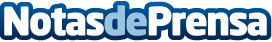 Llegan a los cines los cortometrajes de ‘Historias que cuentan’, basados en tres historias realesLos tres cortometrajes del proyecto ‘Historias que cuentan', Zanahorio (de Borja Cobeaga), Los guapos (de Ángeles González – Sinde) y El bailarín (Fran Perea), que de diferentes maneras han adaptado sendas historias reales cuyos protagonistas han contado específicamente para este proyecto, arrancan su gira por cines de Madrid, Barcelona y Getxo.

Datos de contacto:GRUPO DUENDE COMUNICACIÓN91 364 46 88Nota de prensa publicada en: https://www.notasdeprensa.es/llegan-a-los-cines-los-cortometrajes-de Categorias: Cine Entretenimiento http://www.notasdeprensa.es